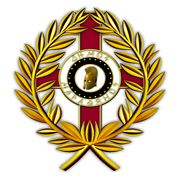 ΕΛΛΗΝΙΚΗ ΔΗΜΟΚΡΑΤΙΑ			             Μαραθώνας 13/04/2017ΝΟΜΟΣ ΑΤΤΙΚΗΣ	     ΑΡ. ΠΡΩΤ.:  7441ΔΗΜΟΣ ΜΑΡΑΘΩΝΟΣΕΠΙΤΡΟΠΗ ΠΟΙΟΤΗΤΑΣ ΖΩΗΣ					Δημ/κό Κατάστημα Ν. ΜάκρηςΤηλ.: 22943 20572	       ΠΡΟΣ:Email: epz@marathon.gr                                                     ΔΗΜ. ΣΥΜΒΟΥΛΟΥΣ & ΜΕΛΗ ΤΟΥ                                                                                                   Δ.Σ. ΤΗΣ ΕΠΙΤΡΟΠΗΣ ΠΟΙΟΤ. ΖΩΗΣΠΡΟΣΚΛΗΣΗΣας καλούμε σε τακτική συνεδρίαση, σύμφωνα με τις διατάξεις του άρθρου 67 του ν. 3852/2010, που θα γίνει την 19 Απριλίου, ημέρα Τετάρτη  και ώρα 14:00, ύστερα από την 13/04/2017 πρόσκληση του Δημάρχου και Προέδρου της Επιτροπής Ποιότητας Ζωής κ. Ηλία Ψηνάκη, στο Δημοτικό Κατάστημα της Δημοτικής Κοινότητας Νέας Μάκρης, για συζήτηση και λήψη απόφασης για τα παρακάτω θέματα της ημερησίας διάταξης:ΘΕΜΑ 1Ο : Περί ανάκλησης της άδειας ίδρυσης και λειτουργίας των δύο καταστημάτων υγειονομικού ενδιαφέροντος ΑΝΑΨΥΚΤΗΡΙΟ και OPEN BAR του κ. Μωραΐτη Δημήτριου του Σωτηρίου, στην Λεωφόρο Ποσειδώνος 210 στη θέση «ΦΥΤΑΡΙΑ» στον Σχοινιά ΜαραθώναΘΕΜΑ 2Ο: Έγκριση   πέντε- θέσεων  για ομπρέλες και ξαπλώστρες όπως  παρουσιάζονται στα συνημμένα  τοπογραφικά της Τεχνικής Υπηρεσίας.ΘΕΜΑ 3Ο: Παραχώρησης δικαιώματος απλής   χρήσης του αιγιαλού από τους ΟΤΑ προς τρίτους.							Ο ΠΡΟΕΔΡΟΣ ΕΠΖ						        ΔΗΜΑΡΧΟΣ ΜΑΡΑΘΩΝΑ						               ΗΛΙΑΣ ΨΗΝΑΚΗΣ